Frankfurt Marathon 2017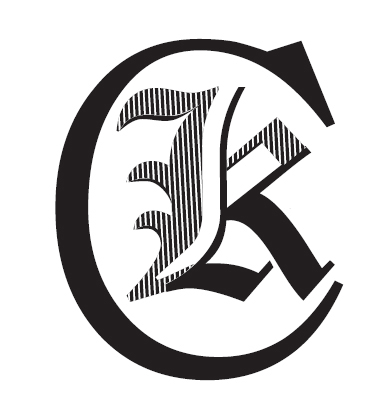 2017-10-29Resultat Karlskoga LCK:215 (M40) – 1128 (M)	Torbjörn Björn -74	3:03.31730 (M30) – 4951 (M)	Victor Drevenstam -84	3:53.33Segertid: 2:05.50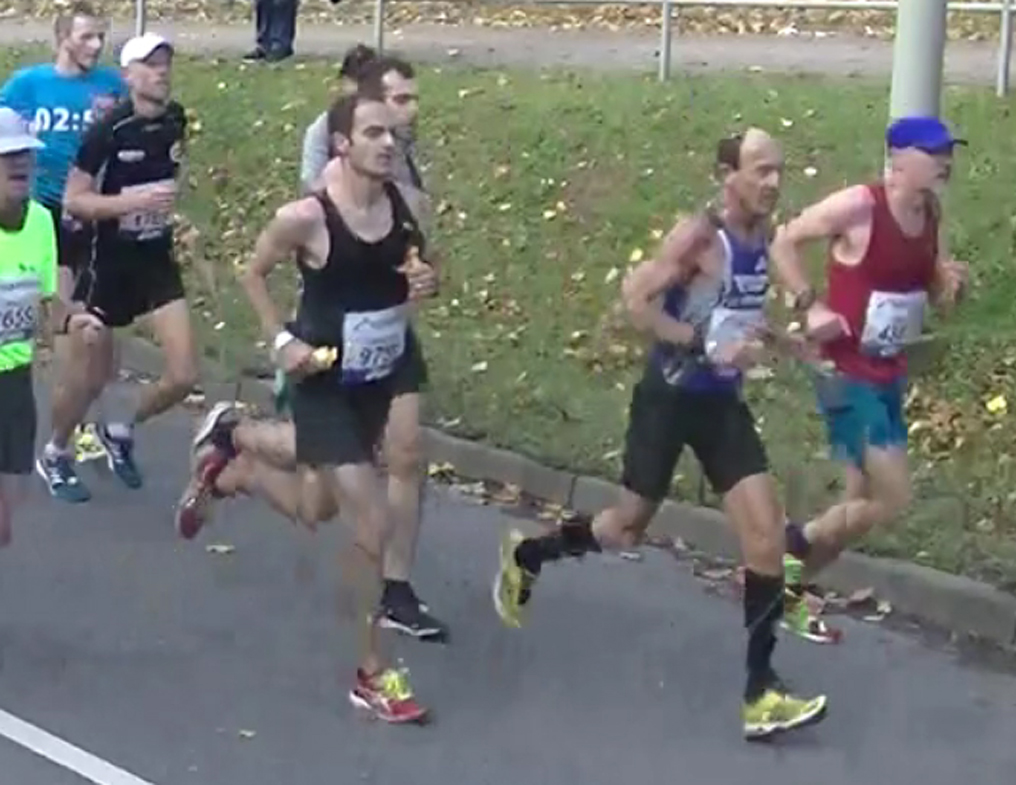 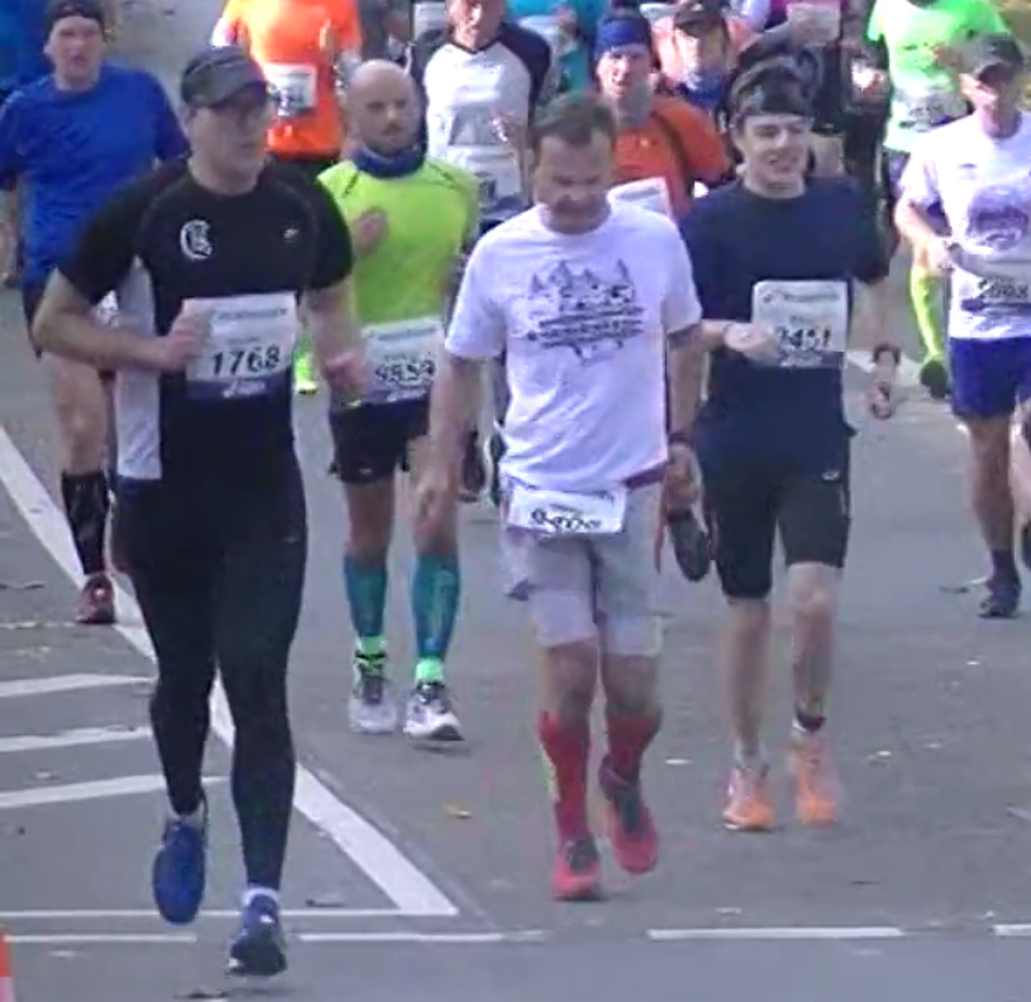 Tobbe	Victor